АННОТАЦИЯ рабочей программы практики                               «Лучевая и лабораторная диагностика»по направлению подготовки 31.08.46 «Ревматология»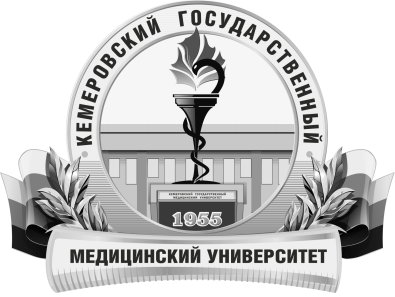 КЕМЕРОВСКИЙ ГОСУДАРСТВЕННЫЙ МЕДИЦИНСКИЙ УНИВЕРСИТЕТКафедра пропедевтики внутренних болезней__________________Трудоемкость в часах / ЗЕ324/9Цель изучения практикиЗакрепление теоретических знаний, развитие практических умений и навыков, полученных в процессе обучения врача-ординатора, и формирование профессиональных компетенций врача-ревматологаМесто дисциплины в учебном планеБазовая  часть  Образовательная программа высшего образования по специальности «Лечебное дело»Врача-ревматологаПК-5ПК-6ПК-8ПК-10Изучаемые темыРаздел 1.1 1 год обучения: работа в стационаре1. Ведение медицинской документации. Организационные вопросы работы ревматологического кабинета2. Основные методы лабораторных исследований в диагностике ревматических заболеваний3. Работа в отделении функциональной диагностики4. Работа в рентгенологическом отделенииВиды учебной работыКонтактная работа обучающихся с преподавателемАудиторная (виды):-  Клинические практические занятияВнеаудиторная (виды):-  КонсультацииСамостоятельная работа– устная;– письменная; – практическая.Форма промежуточного контроляЗачет